Pouk na daljavoGum 5.rDatum: 8.5.2020Učiteljica  lidia.wolf@oskoroskabela.siDragi petošolci.Najprej vse pohvale vsem, ki tako vestno pošiljate posnetke svojega petja in igranja na lastne instrumente.Bravo!Vsako vaše vrnjeno gradivo, sploh pa videoposnetki, me res razveselijo Kar tako naprej in spodbuda za vse tiste, ki posnetkov svojega petja še niste poslali. Ta teden pa spet nekaj zabavnega  Sledite posnetku (CTRL+klik na povezavo) https://www.youtube.com/watch?v=KatJX5665Tg&t=67s in se ob njem učite. Pazite, da boste peli:- mehko,- svetlo,- ne preglasno, raje tišje – da bodo toni v višini točni.Ko se boste  pesmico naučili, se posnemite in mi pošljite. Prosite starše naj vam pomagajo.Lepo vas pozdravljam in komaj čakam, da zapojemo skupaj   u.LidiaNa spodnjih dveh listih pošiljam navodila, kako pošljete posnetke vašega petja in in tudi igranja na glasbila.   Poskusite, bo uspelo .1. način: KAKO POŠLJEM VEČJO DATOTEKO ALI VIDEOPOSNETEK?Navodila: pošiljanje večjih datotek, kot so videoposnetki1. Posnemaj se s telefonom.2. V spletnem brskalniku (Chrome, Firefox, Internet Explorer,…) napišete We Transfer in potem odprete We Transfer. Mogoče se pojavi okno Send a file? – Kliknite ta gumb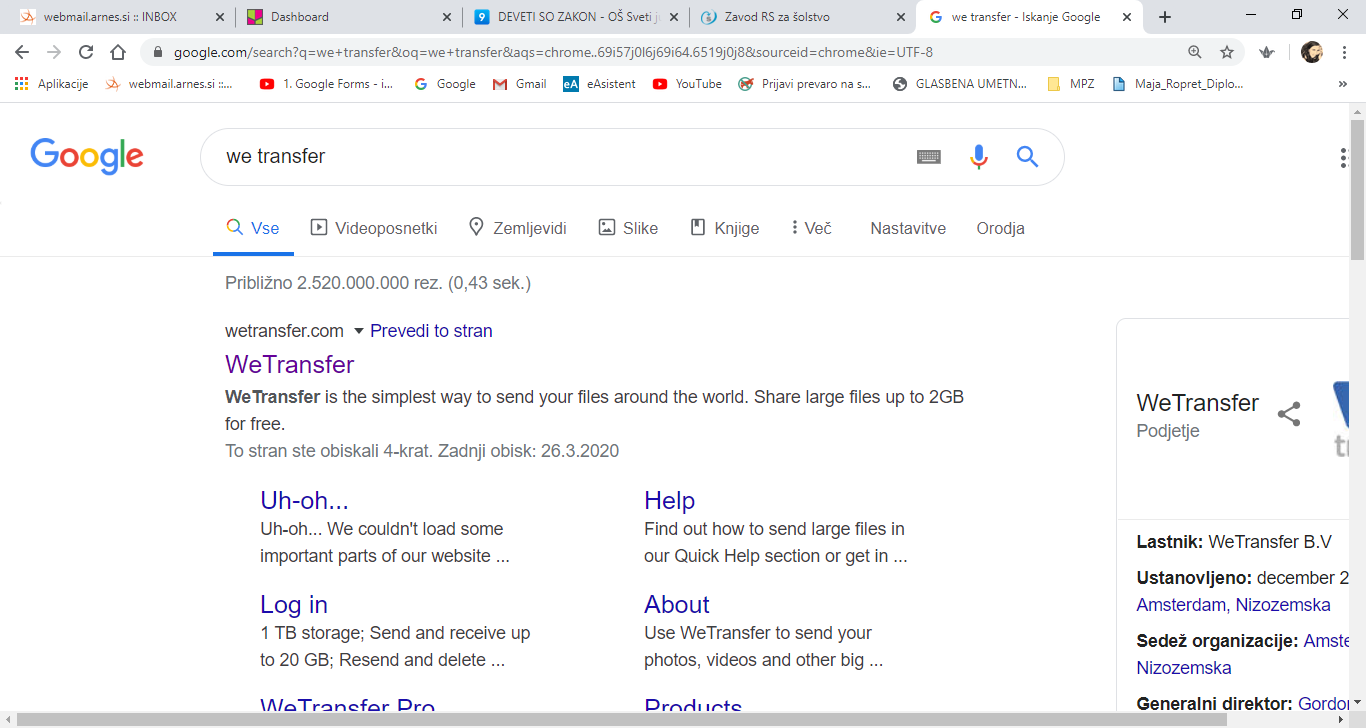 2. Odpre se vam nova stran. Na desni strani piše Add your file in modri gumbek z znakom +. Kliknite na modri gumb in izberite datoteko, video, ki ga želite deliti oz. poslati iz svojih dokumentov – tam ,kjer imate shranjeno.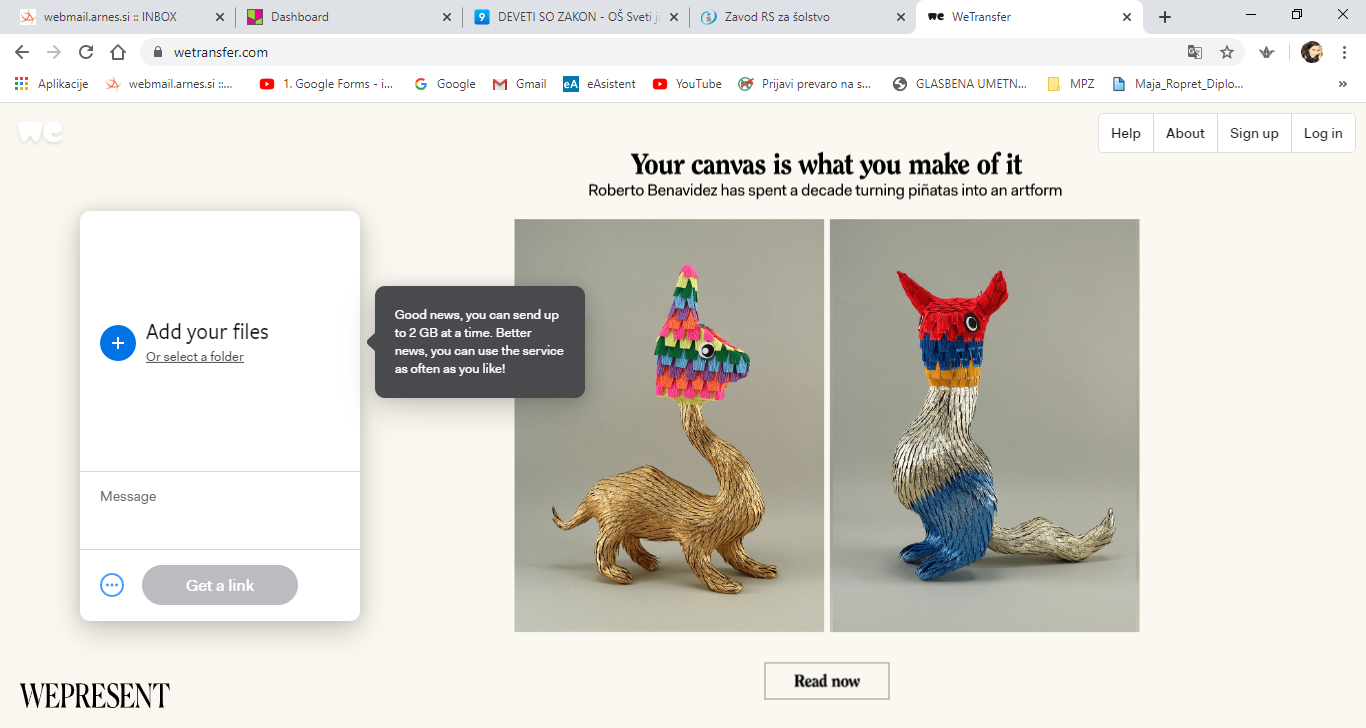 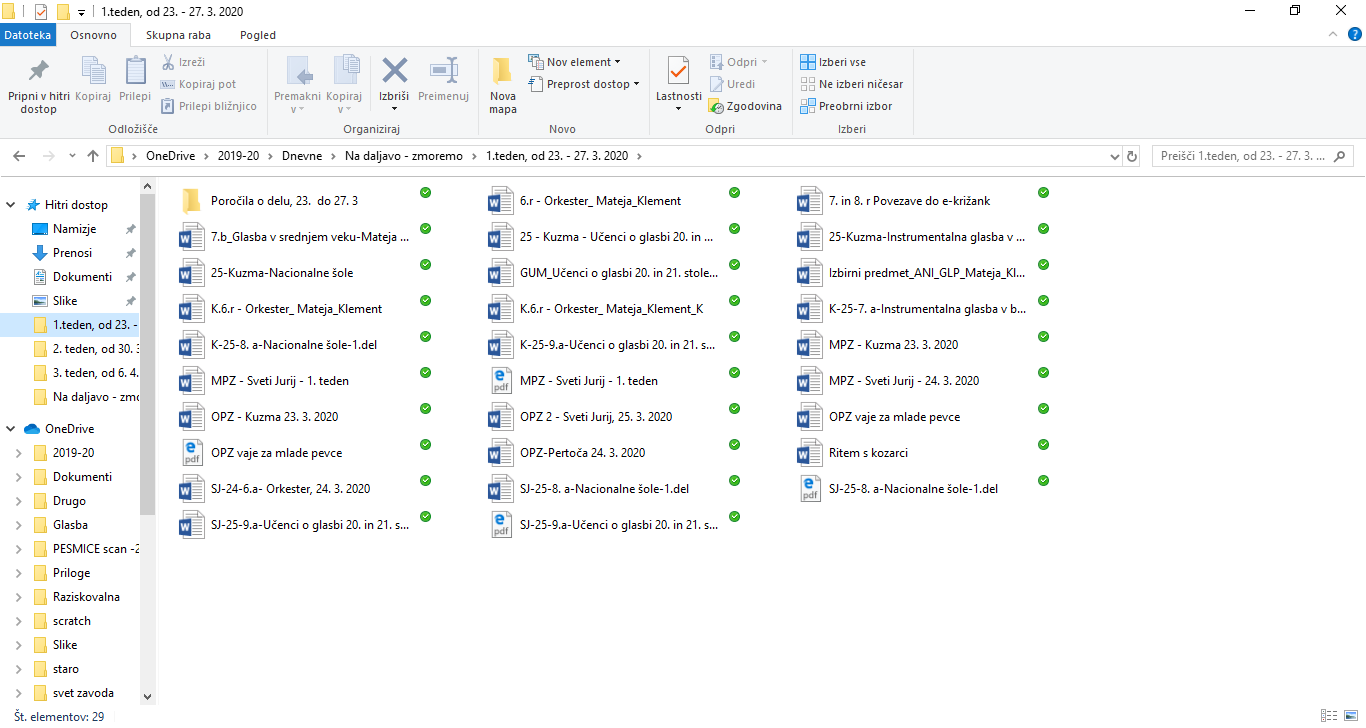 3. Potem v polje Email to napišete moj e-naslov: lidia.wolf@oskoroskabela.si , v polje Your email pa vpišete svoj e-naslov. V polje Message pa mi nekaj lepega napišite. Potem kliknete Transfer gumb. Počakate, da doseže kolo 100%. In vaše delo je končano.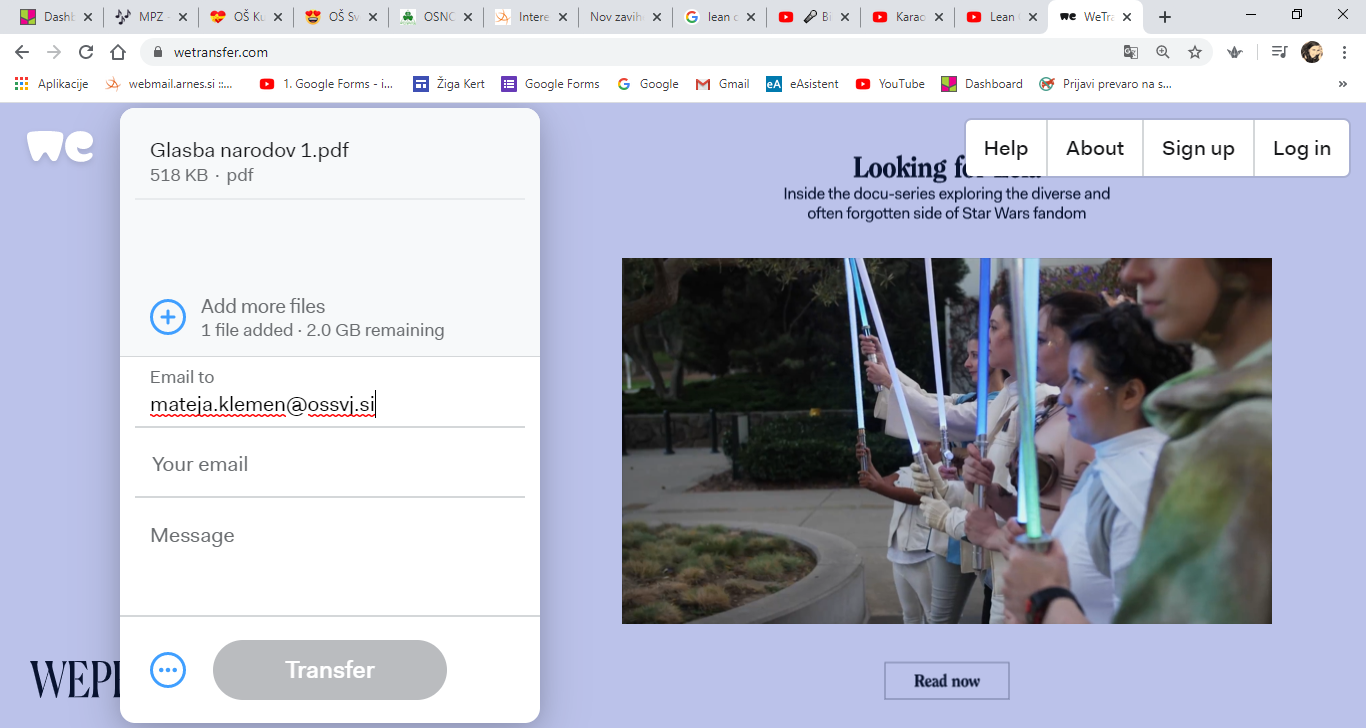 2. način: KAKO POŠLJEM VEČJO DATOTEKO ALI VIDEOPOSNETEK?Navodila: pošiljanje večjih datotek, kot so videoposnetki1. Posnemaj se s telefonom.2. V spletnem brskalniku (Chrome, Firefox, Internet Explorer, …) napišete We Transfer in potem odprete We Transfer.3. Potem spodaj izberete Get a link. ( pridobi povezavo za mojo datoteko, video)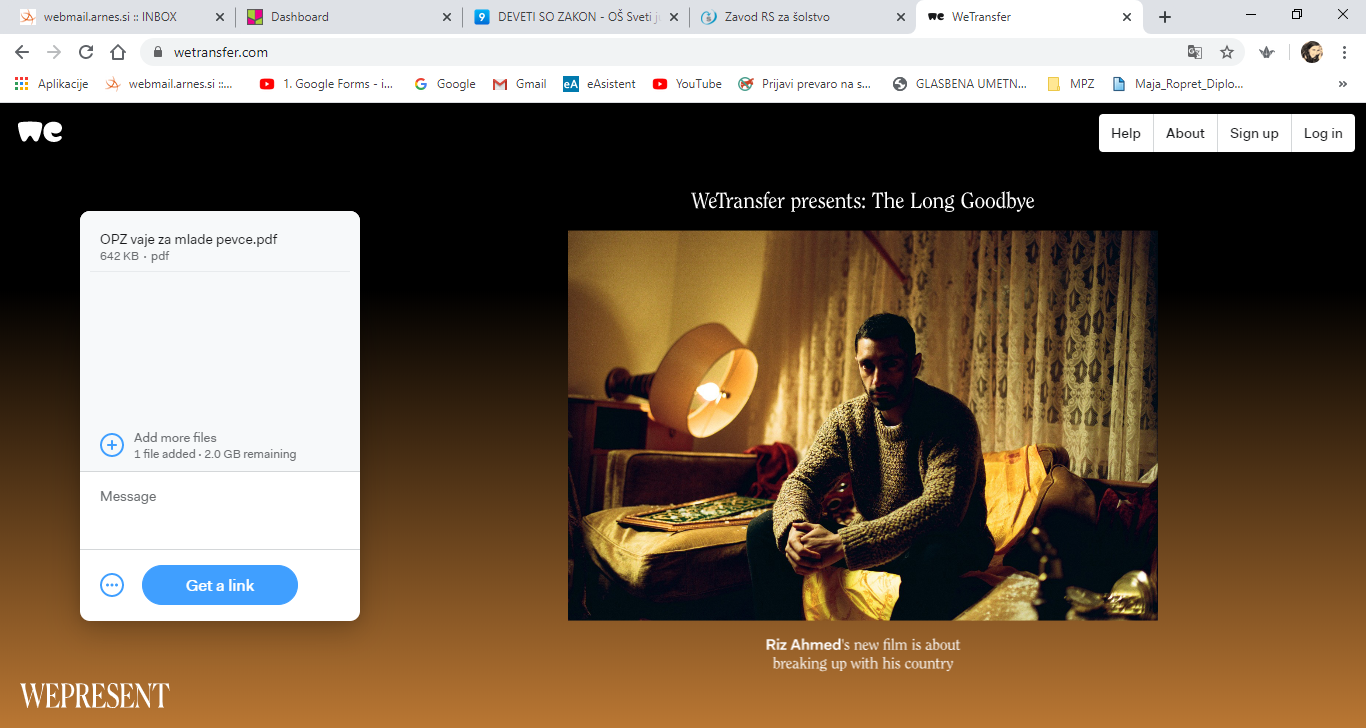 4. Počakate, da bo preneseno 100%. Nato povezavo kopirate (Copy link). To povezavo lahko zdaj prilepite v e-sporočilo (mail) ali na stran, kjer želite, da vašo datoteko vidimo. Mislim, da je nekje 7 dni povezava aktivna.